                                                                     Российская  Федерация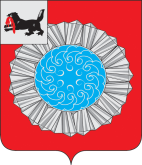 Иркутская областьСлюдянский муниципальный районДУМА  МУНИЦИПАЛЬНОГО ОБРАЗОВАНИЯ СЛЮДЯНСКИЙ РАЙОН Р Е Ш Е Н И ЕРешение принято районной Думой    25  января  2018 года «О передаче полномочий по осуществлениювнешнего муниципального финансового контроля»         В соответствии с частями 3, 4 статьи 15 Федерального закона от 06 октября 2003 года №131-ФЗ «Об общих принципах организации местного самоуправления в Российской Федерации», статьей 86 Бюджетного кодекса Российской Федерации, руководствуясь решением Думы муниципального образования Слюдянский район от 26 февраля 2015 года № 11-VIрд  «Об утверждении Порядка заключения соглашений между органами местного самоуправления муниципального образования Слюдянский район и органами местного самоуправления отдельных городских и сельских поселений, входящих в состав Слюдянского муниципального района, о передаче осуществления части полномочий по решению вопросов местного значения», статьями 9, 31, 48 Устава муниципального образования Слюдянский район, РАЙОННАЯ  ДУМА  РЕШИЛА:1. Принять с 1 февраля 2018 года по 31 декабря 2018 года полномочия по  осуществлению внешнего муниципального финансового контроля следующих представительных органов муниципальных образований, входящих в состав муниципального образования Слюдянский район:1) Байкальского муниципального образования;2) Култукского муниципального образования 3) Портбайкальского муниципального образования;4) Утуликского муниципального образования;5) Быстринского муниципального образования;6) Новоснежнинского муниципального образования 7) Маритуйского муниципального образования.2. Наделить полномочиями по осуществлению внешнего муниципального финансового контроля Контрольно-счетную палату муниципального образования Слюдянский район.3. Оплату труда и материально-технических затрат двух штатных единиц Контрольно-счетной палаты муниципального образования Слюдянский район производить за счет межбюджетных трансфертов, передаваемых из бюджетов поселений на осуществление внешнего муниципального финансового контроля, исходя из следующего расчета:-  Байкальское муниципальное образование 1,0 ставка консультанта;-  Култукское  муниципальное образование 0,4 ставки консультанта-  Портбайкальское муниципальное образование 0,12 ставки консультанта;-  Утуликское муниципальное образование 0,12 ставки консультанта; -  Быстринское  муниципальное образование 0,12 ставки консультанта;-  Новоснежнинское  муниципальное образование 0,12 ставки консультанта;-  Маритуйское муниципального образования 0,12 ставки консультанта.4. Председателю Думы муниципального образования Слюдянский район, председателю Контрольно-счетной палаты муниципального образования Слюдянский район заключить Соглашения о передаче полномочий по осуществлению внешнего муниципального финансового контроля с представительными органами Байкальского, Култукского, Портбайкальского, Утуликского, Быстринского, Новоснежнинского и Маритуйского муниципальных образований.         5. Разместить настоящее решение на официальном сайте администрации муниципального образования Слюдянский район в разделе «Дума».Председатель Думы муниципальногообразования Слюдянский  район                                                                А.Г. Чубаровот   25 января 2018 года №  2 – VI рд